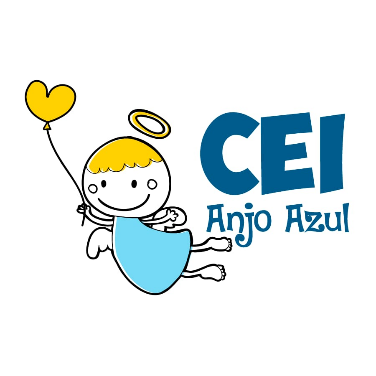 CENTRO DE EDUCAÇÃO INFANTIL ANJO AZULRua 31 de Março/nº 1508Lacerdópolis – SCCEP: 89660 000 Fone: (49) 3552 0279Coordenadora: Marizane Dall’OrsolettaE mail: ceianjoazullacerdopolis@gmail.comBlog: www.ceianjoazul.blogspot.comPROFESSORA: TAILA COLLETPROFESSORA AUXILIAR: ANA LÚCIA CARBOLIN DRESCHTURMA: BERÇÁRIO II15 HORAS PLATAFORMA/GRUPO WHATSAPPALGUMAS SUGESTÕES DE EXPERIÊNCIAS:SEGUNDA-FEIRA (27/07/2020) À SEXTA-FEIRA (31/07/2020).Essa semana a nossa proposta de experiências será sobre as estações do ano, onde enviaremos algumas sugestões para fazer com as crianças em casa.Ler para a criança alguma história sobre o assunto ou assistir um filme (SUGESTÕES: História: A CIGARRA E A FORMIGA mandaremos em forma de PDF via WhatsApp. Filme: A FROZEN).Junto com a criança deverão testar, através do tato e paladar as sensações de quente ou frio. Poderão utilizar coisas do próprio cotidiano, como os alimentos ou bebidas.Espalhar várias roupas de verão e de inverno pelo chão ou cama e orientar a criança para que pegue as roupas apenas da estação em que for solicitada pelo adulto. De forma criativa junto com a criança representar a estação do ano em que estamos. Essa experiência poderá ser realizada da maneira que quiserem. Exemplo: desenho, maquete, fantasia, fantoche, etc.   Movimentos corporais: ouvindo a música “TREM DAS ESTAÇÕES” do MUNDO BITA, cantar e dançar movimentando o corpo. (será enviado o link para acesso a música via WhatsApp).           DICA: PODERÃO ESTAR REALIZANDO AS EXPERIÊNCIAS UMA POR DIA.PEDIMOS QUE NOS MANDEM FOTO DE PELO MENOS UMA EXPERIÊNCIA REALIZADA NA SEMANA, GRATAS!QUALQUER DÚVIDA ESTAMOS A DISPOSIÇÃO VIA WHATSAPP!DESEJAMOS A TODOS UMA MARAVILHOSA SEMANA! BEIJINHOS PROF TAILA E PROF ANA.